Rapportageformulier individuele excessieve overtredingen slachtoffer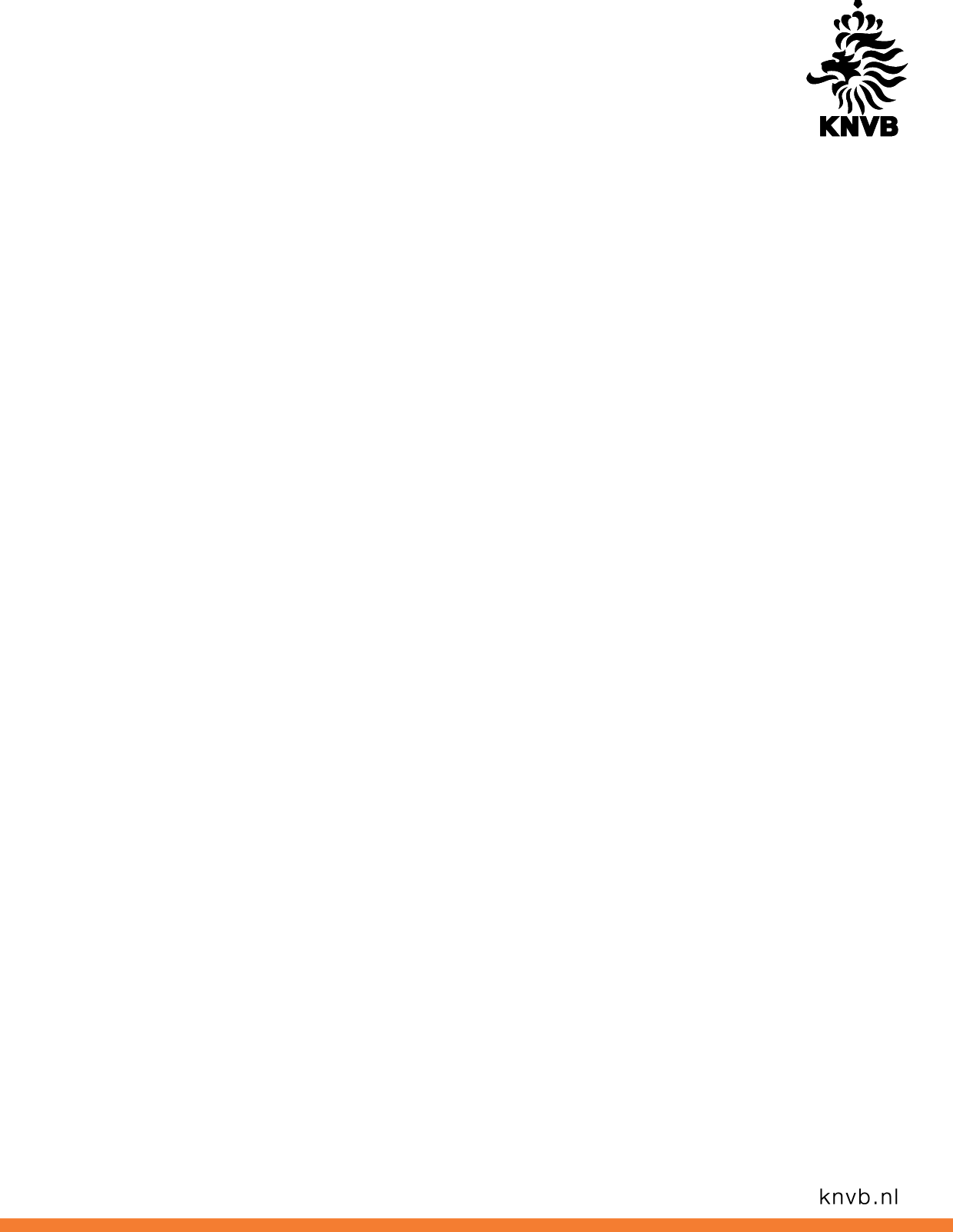 Wedstrijd:       	-	     						Datum:       Naam:       Functie:       Relatienummer:       Adres:       Woonplaats:       Telefoonnummer (06-nummer):       E-mail:       Vereniging:       3a.	Is er fysiek geweld tegen u gebruikt?			 	 Ja						 Nee3b. Zo ja, welk fysiek geweld is er tegen u gebruikt?	 Slaan	 Schoppen	 Kopstoot	 Spugen	 Anders,      4.	Bent u bedreigd?			 	 Ja						 Nee4b.	Zo ja, wat is er letterlijk gezegd?5.  	Heeft u / is er letsel opgelopen? 		 Ja						 Nee5a. Zo ja, geef omschrijving letsel / verwonding:5b. Bent u behandeld door een huisarts / in het ziekenhuis?	 Ja						 NeeIndien mogelijk, graag medische verklaring bijvoegen.        6. 	Naam vermoedelijke dader(s), zo mogelijk met  relatienummer en naw-gegevens:	1.      	2.      	3.      7.	Namen getuige(n) en eventuele aanwezige officials (zo mogelijk met relatienummer en naw-gegevens): 	1.      	2.      	3.      	4.      8.	Is er politie aanwezig geweest? 	 Ja						 Nee	 Niet bekend9.	Heeft u aangifte gedaan bij de politie?  Ja. Graag een kopie van de aangifte meesturen. 					 Nee10. Omschrijf hier in uw eigen woorden het incident. LET OP: Verklaar alleen wat u ZELF heeft meegemaakt/waargenomen en wees zo volledig mogelijk. 